There is a terrible bill working its way through Congress right now. It’s called
the “Equality Act” (HR 5), and it’s anything but about equality. It’s about special rights for the Destructive LGBT Agenda!Authored by openly homosexual Congressman David Cicilline (D-Rhode Island), this legislation aims to “expand” the Civil Rights Act and its protections to include homosexuals, transgenders, and individuals who identify with other paraphilias. This bill will normalize perverse, destructive behaviors while harming children.This legislation is nothing more than a Trojan Horse to stamp out our God-Given rights, enshrined in the United States Constitution. It’s an attack on life, the family, and our society as a whole. If this bill passes and gets signed into law, these are some of the terrible outcomes that will follow:This bill will undermine the Civil Rights Movement which black Americans fought for.Churches will get sued or lose their tax-exemption status if they do not accommodate LGBT behaviors.Children would be forced to learn about destructive LGBT behaviors in public schools.Parents who oppose this curriculum could be charged with illegal discrimination.Private colleges would lose funding, grants, and scholarships.Public accommodations and small businesses would be forced to allow men into women’s bathrooms and vice versa.Business owners would be forced to violate their freedom of conscience.Hospitals and clinics will be forced to offer experimental and harmful transgender treatments. Foster and adoption agencies with natural values will be forced to close.Tell Congresswoman Nita Lowey to cease her co-sponsorship and vote NO on HR 5!VOTE NO ON THE (IN)EQUALITY ACT!!!White Plains District Office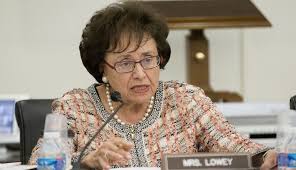 222 Mamaroneck Ave., #312White Plains, NY 10605Phone: (914) 428-1707Fax: (914) 328-1505Washington, DC Office2365 Rayburn HOBWashington, DC 20515Phone: (202) 225-6506Fax: (202) 225-0546